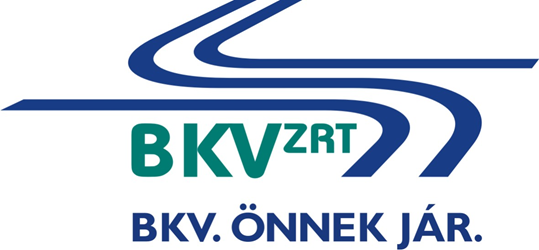 Van Hool gyártmányú autóbuszokhoz karosszéria elemek beszerzése                                                                                                        (BKV Zrt. T-80/18)KÖZBESZERZÉSI DOKUMENTUMOK II. KÖTETKÖZBESZERZÉSI ÚTMUTATÓMELLÉKLETEK2018.Az ajánlat csomagolásaAjánlattevőnek az ajánlatot borítékba vagy csomagolásba kell zárnia.A borítékot (csomagot) az alábbi minta szerint kell felcímkézni (vagy olyan felirattal ellátni, melyből egyértelműen kiderül Ajánlatkérő számára, hogy milyen számon, melyik tárgyban indított közbeszerzési eljárásban benyújtott ajánlat kerül benyújtásra, és mely időpontig nem bontható fel az ajánlat)Ha a boríték, csomag nincsen a fenti pontokban foglaltak szerint lezárva és megcímezve, akkor az Ajánlatkérő semmilyen felelősséget nem vállal az ajánlat téves helyre történő továbbításáért.Határidőre benyújtott ajánlatnak csak azok minősülnek, amelyek a felhívásban meghatározott határidőig az Ajánlatkérő által meghatározott irodába eljutnak. [Felhívjuk a figyelmet, hogy a benyújtás helye portaszolgálattal biztosított, ezért a portán való bejutás időt vehet igénybe, azonban határidőben benyújtott ajánlatnak csak az tekinthető, amely a felhívásban megjelölt irodában leadásra kerül az ajánlattételi határidő lejártának időpontjáig.] Az ajánlatkérő a határidőn túl érkező, késedelmesen benyújtott, illetve a postai úton késedelmesen beérkező ajánlatot – szükség szerint – csak az ajánlattevő személyének megállapítása céljából bontja fel. Az elkésett ajánlatokat az Ajánlatkérő érdemi vizsgálat nélkül érvénytelenné köteles nyilvánítani. Az elkésett ajánlatokat – a közbeszerzési eljárás többi iratához hasonlóan – a Kbt. 46. § (2) bekezdésében meghatározott ideig Ajánlatkérő köteles megőrizni, ennek megfelelően az ajánlat visszaszolgáltatására nincs lehetőség.Ajánlatkérő felhívja a figyelmet, hogy az ajánlattételi határidő lejártát a www.pontosido.com weboldal „Budapest idő” adata alapján állapítja meg.”MELLÉKLETEK1. sz. melléklet:FELOLVASÓLAP2. sz. melléklet:Egységes európai közbeszerzési dokumentum (ESPD)3. sz. melléklet:Ajánlati Árak táblázat4. sz. melléklet:AJÁNLATTÉTELI NYILATKOZAT 5. sz. melléklet:VISSZAIGAZOLÓ ADATLAP6. sz. melléklet:NYILATKOZATOK A KAPACITÁST RENDELEKZÉSRE BOCSÁTÓ SZERVEZET RÉSZÉRŐL A KBT. 65. § (7) BEKEZDÉSE SZERINTII. Az eljárás későbbi szakaszában, Ajánlatkérő külön felkérésére benyújtandó dokumentumok7. sz. melléklet:nyilatkozat a kizáró okok fenn nem állásáról (ajánlattevő, alkalmasság igazolásában résztvevő alvállalkozó vagy más szervezet vonatkozásában8. sz. melléklet:NYILATKOZAT a Kbt. 62. § (1) kb) és (kc) pontjaiban foglaltakról9. sz. melléklet:nYILATKOZAT az árbevételről10. sz. melléklet:REFERENCIanyilatkozat11. sz. melléklet:REFERENCIA IGAZOLÁS1. sz. mellékletFELOLVASÓLAPAjánlattevő adatai:Neve:	Székhelye:	Cégjegyzékszáma: ……………………………………………………………..Adószáma: ……………………………………………………………………..Cégjegyzésre jogosult személy neve:	Jelen eljárásban kapcsolattartásra kijelölt személy/szervezetNeve, titulusa: 	telefonszáma: 	fax: 	e-mail: 	Közös ajánlattétel esetén az ajánlatban részes cégek neve:Neve:	Székhelye:	Cégjegyzékszáma: ……………………………………………………………..Adószáma: ……………………………………………………………………..Cégjegyzésre jogosult személy neve:	Neve:	Székhelye:	Cégjegyzékszáma: ……………………………………………………………..Adószáma: ……………………………………………………………………..Cégjegyzésre jogosult személy neve:	Értékelési szempontok szerinti számszerűsíthető ajánlati adatok: ……………………….……., 201…. év……………….. hó …... nap…………………………………	cégszerű aláírás a kötelezettségvállalásra jogosult/jogosultak, vagy aláírás a meghatalmazott/meghatalmazottak részéről2. sz. mellékletAz egységes európai közbeszerzési dokumentum formanyomtatványa(külön mellékletben)3. sz. mellékletAJÁNLATI ÁRAK TÁBLÁZATA(külön Excel fájlban csatolva)4. sz. mellékletAJÁNLATTÉTELI NYILATKOZATnyilatkozat az alvállalkozókról Alulírott ................................., mint a(z) ...................................................... képviseletére jogosult személy a Kbt. 66. § (6) bekezdése szerint nyilatkozom, hogy társaságunk a szerződés teljesítése során alvállalkozótigénybe kíván / nem kíván igénybevenni.Alulírott ................................., mint a(z) ...................................................... képviseletére jogosult személy nyilatkozom, hogy társaságunk a közbeszerzés következő részeinek teljesítéséhez kíván alvállalkozót igénybe venni.Nyilatkozom, hogy az előzőekben megjelölt alvállalkozók nem tartoznak az eljárásban előírt kizáró okok hatálya alá.A Kbt. 67. § (4) bekezdés alapján nyilatkozom továbbá, hogy a szerződés teljesítéséhez nem veszünk igénybe a Kbt. 62. § szerinti kizáró okok hatálya alá eső alvállalkozót.nyilatkozat a kapacitásait rendelkezésre bocsátó szervezetekről Alulírott ................................., mint a(z) ...................................................... képviseletére jogosult személy a Kbt. 65. § (7) bekezdésében foglaltak szerint nyilatkozom, hogy társaságunk az alkalmassági feltételek igazolására kapacitást rendelkezésre bocsátó szervezetetigénybe kíván / nem kíván igénybevenni.Alulírott ................................., mint a(z) ...................................................... képviseletére jogosult személy nyilatkozom, hogy társaságunk az alkalmassági feltételek igazolására a következő kapacitás szervezeteket veszi igénybe. A Kbt. 67. § (4) bekezdésében foglaltak szerint nyilatkozom, hogy az előzőekben megjelölt kapacitásait rendelkezésre bocsátó szervezet nem tartoznak az eljárásban előírt kizáró okok hatálya alá.nyilatkozat a cégkivonat letölthetőségéről és arról, hogy el nem bírált változásbejegyzési kérelem benyújtásra került-e (321/2015 (X.30) Korm. rendelet 13.§)Alulírott ................................., mint a(z) ...................................................... képviseletére jogosult személy büntetőjogi felelősségem tudatában  az alábbi nyilatkozatot teszem:nyilatkozatrészcégkivonatunk (vagy cégmásolatunk) letölthető a www.e-cegjegyzek.hu honlapról. cégkivonatunk (vagy cégmásolatunk) nem tölthető le a www.e-cegjegyzek.hu honlapról, és ezért jelen ajánlatban mellékelten csatoljuk a hatályos és érvényes cégkivonatot (vagy cégmásolatot), vagy azzal egyenértékű dokumentumot.nyilatkozatrésznem nyújtottunk be el nem bírált változásbejegyzési kérelmet a cégbírósághoz.benyújtottunk el nem bírált változásbejegyzési kérelmet a cégbírósághoz, és ezért jelen ajánlatban mellékelten csatoljuk a cégbírósághoz benyújtott változásbejegyzési kérelmet és az annak érkezéséről a cégbíróság által megküldött igazolást.nyilatkozat a Kbt. 66. § (2) és (4) bekezdése szerint               Alulírott ................................., mint a(z) ...................................................... képviseletére jogosult személy nyilatkozom, hogyaz ajánlati felhívásban, az útmutatóban és annak valamennyi mellékletében, a műszaki leírásban, a szerződéstervezetben, valamint az Ajánlatkérő által esetlegesen tett pontosításokban és kiegészítésekben, kiegészítő tájékoztatásban foglalt feltételeket mindenben tudomásul vettük és elfogadjuk, a szerződés megkötésére és teljesítésére vállalkozunk a Felolvasólapon megadott ellenszolgáltatás ellenében.cégünk a kis- és középvállalkozásokról, fejlődésük támogatásáról szóló törvény szerint:•	mikrovállalkozás•	kisvállalkozás•	középvállalkozás•	nem tartozik a törvény hatálya alá.nyilatkozat az ajánlattételi felhívásban előírt egyéb feltételekrőlAlulírott ................................., mint a(z) ...................................................... képviseletére jogosult személy nyilatkozom, hogya vállalt szállítási határidő: a beszerzési megrendelés kézhezvételétől számított …….. munkanap (nem lehet több mint 5 munkanap)a vállalt jótállási határidő: az átvételétől számított ……… hónap, kilométer korlátozás nélkül (nem lehet kevesebb, mint  12 hónap, kilométer korlátozás nélkül)hogy az alkatrészek ajánlatkérő részére történő beszállítását, valamint jótállás esetén a hibás alkatrész és a javított vagy új alkatrész visszaszállítását biztosítjuk, amelyért külön díjazást nem számolunk fel;hogy amennyiben valamely termékhez szükséges és azt a termék gyártója biztosítja, a beépítéséhez szükséges tömítéseket, csatlakozó elemeket ajánlatkérő részére díjmentesen a termék leszállításakor átadjuk.hogy a szerződés időtartama alatt az Ajánlatkérő által kért ütemezésben és a lehívások (megrendelések) szerinti mennyiségben teljesítjük;hogy az eljáráshoz kapcsolódó közbeszerzési dokumentumokban meghatározott termékeket az ott meghatározott mennyiségben és minőségben biztosítjuk, és nyertessége esetén – a keretszerződés 3.4. pontjában foglalt esetek kivételével – a keretszerződés teljes időtartama alatt az ajánlatban megajánlott tételeket szállítjukhogy az általunk megajánlott járműgyártói termékeken, vagy ha ez nem lehetséges, azok csomagolásán a járműgyártó logója/megnevezése szerepelni fog, hogy az általunk megajánlott járműgyártói terméket a keretszerződés teljes időtartama alatt eredeti gyári csomagolásban szállítjuk,hogy a szállítandó pótalkatrészek és azok műszaki, minőségi, valamint működési paraméterei egyenértékűek a gyártómű által az új termékre előírtakkal;hogy elfogadjuk, hogy ajánlatkérő a megrendeléseket kizárólag e-mailen küldi, melynek érdekében:nyertességünk esetén biztosítjuk, hogy a megrendeléseket egyetlen e-mail címen fogadjuk,tudomásul vesszük, hogy amennyiben ajánlatkérő – legalább az elektronikus levelezési rendszer által küldött kézbesítési visszaigazolással – a megrendelés megadott e-mail-címre történő elektronikus megküldését igazolni tudja, a megrendelés kézbesítettnek tekintendő.………………………….…….,201…. év……………….. hó …... nap	…………………………………cégszerű aláírás a kötelezettségvállalásra jogosult/jogosultak, vagy aláírás a meghatalmazott/meghatalmazottak részéről5. számú mellékletVISSZAIGAZOLÓ ADATLAPa közbeszerzési dokumentumok letöltésérőlAlulírott ……………………………………… (cég neve) …………………………… (címe) ezen visszaigazolás BKV Zrt. részére történő megküldésével igazolom, hogy az „Van Hool gyártmányú autóbuszokhoz karosszéria elemek beszerzése                                                                                                        ” (BKV Zrt. T-80/18) tárgyú közbeszerzési eljárásban a közbeszerzési dokumentumokat a BKV Zrt. honlapjáról letöltöttük, és tudomásul vesszük, hogy az eljárásban az érvényes ajánlattétel feltétele a Közbeszerzési Dokumentumok elektronikus elérésének (letöltésének) visszaigazolása.Kapcsolattartó személy neve: ……………………………………………………………Beosztása: ………………………………………………………………………………..Postai címe: ………………………………………………………………………………Telefax:……………………………………………………………………………………Telefon: …………………………………………………………………………………..E-mail: ……………………………………………………………………………………………………………….…….,201…. év……………….. hó …... nap	…………………………………	cégszerű aláírás a kötelezettségvállalásra jogosult/jogosultak, vagy aláírás a meghatalmazott/meghatalmazottak részéről6. sz. melléklet6/a. számú mellékletNYILATKOZATkapacitást biztosító szervezet (vagy személy) részérőla Kbt. 65. § (7) és (8) bekezdése szerintAlulírott ................................................., mint a(z) ................................................................. kapacitást biztosító szervezet cégjegyzésre jogosult képviselője büntetőjogi felelősségem tudatában a Kbt. 65. § (7) bekezdésében foglaltaknak megfelelően nyilatkozom, hogy az Ajánlattevő szerződés teljesítéséhez szükséges alkalmasságának igazolásaként általunk igazolni kívánt, az ajánlati felhívás III.1.2) pontja szerinti alábbi pénzügyi alkalmassági követelmények teljesülnek:--Alulírott ................................................., mint a(z) ................................................................. kapacitást biztosító szervezet cégjegyzésre jogosult képviselője nyilatkozom továbbá arról, hogy tudomással bírok arról, hogy a a …….  (kapacitás szervezet neve) a Ptk. 6:419. §-ában foglaltak szerint kezesként felel az ajánlatkérőt a ……. (ajánlattevő neve) teljesítésének elmaradásával vagy hibás teljesítésével összefüggésben ért kár megtérítéséért.………………………….……., 201…... év……………….. hó …... nap	…………………………………	cégszerű aláírás	kapacitást biztosító szervezet6/b. számú mellékletNYILATKOZATkapacitást biztosító szervezet (vagy személy) részérőla Kbt. 65. § (7) bekezdése szerint Alulírott ................................................., mint a(z) ................................................................. kapacitást biztosító szervezet cégjegyzésre jogosult képviselője büntetőjogi felelősségem tudatában a Kbt. 65. § (7) bekezdésében foglaltaknak megfelelően nyilatkozom, hogy az ajánlattevő szerződés teljesítéséhez szükséges alkalmasságának igazolásaként általunk igazolni kívánt, az ajánlati felhívás III.1.3) pontja szerinti alábbi műszaki-szakmai alkalmassági követelmények teljesülnek:--Jelen nyilatkozat mellékleteként csatoljuk továbbá azon szerződéses/előszerződésben vállalt kötelezettségvállalást tartalmazó okiratot is, amely alátámasztja, hogy az ajánlattevő szerződés teljesítéséhez szükséges alkalmasságának igazolásaként általam biztosított erőforrásokat ajánlattevő rendelkezésére állnak majd a szerződés teljesítésének időtartama alatt.………………………….……., 201……év……………….. hó …... nap	…………………………………	cégszerű aláírás	kapacitást biztosító szervezetFigyelem! A további dokumentumokat az eljárás későbbi szakaszában ajánlatkérő külön felhívására kell csak benyújtani.7. sz. mellékletNyilatkozat a kizáró okok fenn nem állásáróla 321/2015. (X. 30.) Korm. rendelet szerinti igazolások/nyilatkozatok a Kbt. 62. § (1) és (2) bekezdése szerinti kizáró okok hiányárólMegjegyzés: 1.	Kérjük ügyeljen rá, hogy egyes kizáró okok esetében nem elegendő az egyszerű nyilatkozat, hanem hitelesített nyilatkozat szükséges.2.	Ajánlattevő akkor köteles ezt a nyilatkozatot benyújtani az ajánlati felhívásban előírt kizáró okok vonatkozásában, amennyiben ajánlatkérő erre felhívja.3.	Az ajánlattevőnek (közös ajánlattevőnek) külön-külön kell nyilatkozniuk a kizáró okokkal kapcsolatban és a szükséges igazolásokat is külön-külön kell csatolniuk.4.	A Kbt. 74. § (1) bekezdésének megfelelően az ajánlatkérőnek ki kell zárnia az eljárásból azt az ajánlattevőt, részvételre jelentkezőt, alvállalkozót vagy az alkalmasság igazolásában részt vevő szervezetet, akia) a kizáró okok [62. §] hatálya alá tartozik;b) részéről a kizáró ok az eljárás során következett be.Amennyiben Ajánlattevő a cégnyilvánosságról, a bírósági cégeljárásról és a végelszámolásról szóló 2006. évi V. törvény értelmében cégnek minősül, vagy ha az adott szervezet tevékenységének felfüggesztésére a cégbíróságon kívül más hatóság nem jogosult, a következő nyilatkozat töltendő ki.A Kbt. 62. § (2) bekezdés szerinti nyilatkozatAlulírott/alulírottak, ……………………………. a …………………….. (társaság megnevezése, címe) nevében a ………………………………………………….. tárgyú uniós eljárási rend szerinti nyílt közbeszerzési eljárásban az alábbi nyilatkozatot tesszük:Kijelentem, hogy velünk szemben a Kbt. 62. § (2) bekezdésében foglalt kizáró okok nem állnak fenn.………………………….…….,201…. év……………….. hó …... nap	…………………………………	cégszerű aláírás a kötelezettségvállalásra jogosult/jogosultak, vagy aláírás a meghatalmazott/meghatalmazottak részérőlAmennyiben Ajánlattevő a cégnyilvánosságról, a bírósági cégeljárásról és a végelszámolásról szóló 2006. évi V. törvény értelmében nem minősül cégnek, vagy ha az adott szervezet tevékenységének felfüggesztésére a cégbíróságon kívül más hatóság jogosult, a következő nyilatkozat töltendő ki.nyilatkozatrészAlulírott ................................., mint a(z) ...................................................... képviseletére jogosult személy nyilatkozom,hogy társaságunkkal szemben nem állnak fenn a közbeszerzésekről szóló törvény 62. § (1) bekezdés a) és e) pontjaiban, a Kbt. 62. § (2) bekezdésében foglalt kizáró okok, melyek szerint közbeszerzési eljárásban nem lehet ajánlattevő, alvállalkozó és nem vehet részt az alkalmasság igazolásában olyan gazdasági szereplő, aki a Kbt. 62. § (1) bekezdése szerinta) az alábbi bűncselekmények valamelyikét elkövette, és a bűncselekmény elkövetése az elmúlt öt évben jogerős bírósági ítéletben megállapítást nyert, amíg a büntetett előélethez fűződő hátrányok alól nem mentesült:aa) a Büntető Törvénykönyvről szóló 1978. évi IV. törvény (a továbbiakban: 1978. évi IV. törvény), illetve a Büntető Törvénykönyvről szóló 2012. évi C. törvény (a továbbiakban: Btk.) szerinti bűnszervezetben részvétel, ideértve a bűncselekmény bűnszervezetben történő elkövetését is;ab) az 1978. évi IV. törvény szerinti vesztegetés, befolyással üzérkedés, befolyás vásárlása, vesztegetés nemzetközi kapcsolatokban, befolyás vásárlása nemzetközi kapcsolatokban, hűtlen kezelés, hanyag kezelés, illetve a Btk. XXVII. fejezetében meghatározott korrupciós bűncselekmények, valamint a Btk. szerinti hűtlen kezelés vagy hanyag kezelés;ac) az 1978. évi IV. törvény szerinti költségvetési csalás, európai közösségek pénzügyi érdekeinek megsértése, illetve a Btk. szerinti költségvetési csalás;ad) az 1978. évi IV. törvény, illetve a Btk. szerinti terrorcselekmény, valamint ehhez kapcsolódó felbujtás, bűnsegély vagy kísérlet;ae) az 1978. évi IV. törvény, illetve a Btk. szerinti pénzmosás, valamint a Btk. szerinti terrorizmus finanszírozása;af) az 1978. évi IV. törvény, illetve a Btk. szerinti emberkereskedelem, valamint a Btk. szerinti kényszermunka;ag) az 1978. évi IV. törvény, illetve a Btk. szerinti versenyt korlátozó megállapodás közbeszerzési és koncessziós eljárásban;ah) a gazdasági szereplő személyes joga szerinti, az a)-g) pontokban felsoroltakhoz hasonló bűncselekmény;továbbá amennyiben a Kbt. 62. § (2) bekezdése szerinta) vezető tisztségviselője vagy felügyelőbizottságának tagja, cégvezetője vagy gazdasági társaság esetén annak egyedüli tagja, vagy személyes joga szerinti hasonló ügyvezető vagy felügyelő szervének tagja, illetve személyes joga szerint az előbbieknek megfelelő döntéshozatali jogkörrel rendelkező személy olyan személy, akivel szemben a fent meghatározott bűncselekmény miatt az elmúlt öt évben jogerős ítéletet hoztak és a büntetett előélethez fűződő hátrányok alól nem mentesült, vagyb) a fent meghatározott bűncselekmény miatt a jogerős ítéletet az elmúlt öt évben - vagy ha ez rövidebb az adott bűncselekmény kapcsán az elítélt büntetett előélethez fűződő hátrányok alóli mentesüléséhez szükséges időn belül - olyan személlyel szemben hozták, aki a bűncselekmény elkövetésekor a gazdasági szereplő vezető tisztségviselője vagy felügyelőbizottságának tagja, cégvezetője vagy gazdasági társaság esetén annak egyedüli tagja, vagy személyes joga szerinti hasonló ügyvezető vagy felügyelő szervének tagja, illetve az előbbieknek megfelelő döntéshozatali jogkörrel rendelkező személy volt,valamint amennyiben a Kbt. 62. § e) pontja szerint gazdasági, illetve szakmai tevékenységével kapcsolatban bűncselekmény elkövetése az elmúlt három éven belül jogerős bírósági ítéletben megállapítást nyert.nyilatkozatrészNyilatkozom arról, hogy a gazdasági szereplő a cégnyilvánosságról, a bírósági cégeljárásról és a végelszámolásról szóló 2006. évi V. törvény értelmében nem minősül cégnek cégnek minősülNyilatkozom arról, hogy a gazdasági szereplő tevékenységének felfüggesztésére a cégbíróságon kívül más hatóság is jogosult más hatóság nem jogosult nyilatkozatrészHa a gazdasági szereplő a cégnyilvánosságról, a bírósági cégeljárásról és a végelszámolásról szóló 2006. évi V. törvény értelmében nem minősül cégnek, vagy ha az adott szervezet tevékenységének felfüggesztésére a cégbíróságon kívül más hatóság is jogosult, akkor nyilatkozom arra, hogy nem áll fenn a Kbt. 62. § d) pontjában rögzített kizáró ok, amely szerint tevékenységét felfüggesztette, vagy akinek tevékenységét felfüggesztették. nyilatkozatrészHa a nem természetes személy gazdasági szereplő nem minősül cégnek, akkor nyilatkozom arról, hogy nem áll fenn a Kbt. 62. § f) pontjában rögzített kizáró ok, amely szerint tevékenységét a jogi személlyel szemben alkalmazható büntetőjogi intézkedésekről szóló 2001. évi CIV. törvény 5. § (2) bekezdés b) pontja alapján vagy az adott közbeszerzési eljárásban releváns módon c) vagy g) pontja alapján a bíróság jogerős ítéletében korlátozta, az eltiltás ideje alatt, vagy ha az ajánlattevő tevékenységét más bíróság hasonló okból és módon jogerősen korlátozta.………………………….…….,2018. év……………….. hó …... napJelen mellékletet az ajánlatban nem kell becsatolni. Azt csak az ajánlatkérő felhívására kell az erre felhívott ajánlattevőnek becsatolnia.8. sz. mellékletnYILATKOZAT a Kbt. 62. § (1) kb) és kc) pontjaiban foglaltakrólnyilatkozatrész a Kbt. 62. § (1) bekezdés k) pont kb) alpontja tekintetébenAlulírott ................................., mint a(z) ...................................................... képviseletére jogosult személy a Kbt. 62. § (1) bekezdés k) pont kb) alpontja szerinti kizáró okok hiányának igazolásáraNyilatkozom, hogy az általam jegyzett társaság a Kbt. 62. § (1) bekezdés k) pont kb) alpontja tekintetében olyan társaságnak minősül, melyetnem jegyeznek szabályozott tőzsdén / szabályozott tőzsdén jegyeznekTekintettel arra, hogy az általam jegyzett társaság a Kbt. 62. § (1) bekezdés k) pont kb) alpontja tekintetében olyan társaságnak minősül, melyet nem jegyeznek szabályozott tőzsdén, nyilatkozom, hogy az általam jegyzett társaságnak a pénzmosás és a terrorizmus finanszírozása megelőzéséről és megakadályozásáról szóló 2017. évi LIII. törvény (a továbbiakban: pénzmosásról szóló törvény) 3. § 38. pont a)–b) vagy d) alpontja szerinti tényleges tulajdonosavan / nincsTekintettel arra, hogy az általam jegyzett társaságnak a pénzmosásról szóló törvény 3. § 38. pont a)–b) vagy d) alpontja szerint tényleges tulajdonosa van, a tényleges tulajdonosok neve és állandó lakóhelye vonatkozásában a következő nyilatkozatot teszem:nyilatkozatrész a Kbt. 62. § (1) bekezdés k) pont kc) alpontja tekintetébenAlulírott ................................., mint a(z) ...................................................... képviseletére jogosult személy a Kbt. 62. § (1) bekezdés k) pont kc) alpontja szerinti kizáró okok hiányának igazolásáraNyilatkozom, hogy az általam jegyzett társaságban közvetetten vagy közvetlenül több mint 25%-os tulajdoni résszel vagy szavazati joggal rendelkező jogi személy(ek) és/vagy személyes joga szerint jogképes szervezet(ek)van / nincsTekintettel arra, hogy az általam jegyzett társaságban közvetetten vagy közvetlenül több mint 25%-os tulajdoni résszel vagy szavazati joggal rendelkező jogi személy(ek) és/vagy személyes joga szerint jogképes szervezet(ek) van(nak), ezen szervezet(ek) cégneve és székhelye vonatkozásában a következő nyilatkozatot teszem:Nyilatkozom továbbá, hogy az előzőekben megnevezett szervezet(ek) vonatkozásában nem állnak fenn a Kbt. 62. § (1) bekezdés k) pont kb) alpontjában meghatározott kizáró okok.………………………….…….,201…. év……………….. hó …... nap	…………………………………	cégszerű aláírás a kötelezettségvállalásra jogosult/jogosultak, vagy aláírás a meghatalmazott/meghatalmazottak részérőlJelen mellékletet az ajánlatban nem kell becsatolni. Azt csak az ajánlatkérő felhívására kell az erre felhívott ajánlattevőnek becsatolnia.9. sz. mellékletnYILATKOZAT az árbevételről Alulírott ................................., mint a(z) ...................................................... képviseletére jogosult személy nyilatkozom, hogy társaságunk általános forgalmi adó nélkül számított árbevétele az alábbiak szerint alakult: …………, 201…. év …hó….nap	…………………………………	cégszerű aláírás a kötelezettségvállalásra jogosult/jogosultak, vagy aláírás a meghatalmazott/meghatalmazottak részérőlJelen mellékletet az ajánlatban nem kell becsatolni. Azt csak az ajánlatkérő felhívására kell az erre felhívott ajánlattevőnek becsatolnia.15Az üzleti év kezdő és végidőpontját év/hónap/nap bontásban kérjük megadni.10. sz. mellékletReferencianyilatkozat…………, 201…. év …hó….nap	…………………………………	cégszerű aláírás a kötelezettségvállalásra jogosult/jogosultak, vagy aláírás a meghatalmazott/meghatalmazottak részérőlJelen mellékletet az ajánlatban nem kell becsatolni. Azt csak az ajánlatkérő felhívására kell az erre felhívott ajánlattevőnek becsatolnia.11. sz. mellékletREFERENCIA IGAZOLÁS(Referenciát adó által töltendő ki!)A referencia igazolást kiállító szervezet megnevezése: 	A teljesítéssel kapcsolatban felvilágosítást adó személyneve: 	beosztása: 	elérhetősége: 	A referenciamunkát teljesítő cég megnevezése: 	A teljesítés adatai:A referencia tárgya: 	A teljesítés ideje (kezdő és befejező időpontja): 	A teljesített mennyiség: 	Nyilatkozat, hogy a teljesítés az előírásoknak és a szerződésnek megfelelően történt-e:……………, 201…. év 	………….… hó 	 …..nap.     	Név	(a referenciát kiállító részéről)Cím: BKV Zrt. Stratégiai és Beszerzési Igazgatóság, Beszerzési FőosztályBeszerzés Irányítási OsztályVII. ker Budapest, Akácfa utca 15. III. emelet B303-as szobaAjánlat a„Van Hool gyártmányú autóbuszokhoz karosszéria elemek beszerzése”tárgyú felhívásraAjánlati felhívás száma: BKV Zrt. T-80/18TILOS FELBONTANI 2018. április 16-án 11:00 óra ELŐTT!Eljárás tárgyaAjánlati összár áfa nélkül az első 12 hónapra vonatkozóan összesen (Ft)1.rész: Külső karosszéria elemek beszerzése 2.rész: Belső karosszéria elemek beszerzése    A közbeszerzés részeiAlvállalkozók neve és székhelye (amennyiben az ajánlat benyújtásakor már ismert)Kapacitásait rendelkezésre bocsátó szervezet neve és székhelyeAzon alkalmassági minimum követelmény (követelmények), melynek igazolása érdekében az Ajánlattevő ezen szervezet kapacitására (is) támaszkodik (a felhívás vonatkozó pontjának megjelölésével) Tényleges tulajdonos neveTényleges tulajdonos állandó lakóhelyeSzervezet neveSzervezet székhelyeÜzleti év kezdete és vége15(Év, hónap, nap)ÉvTeljes árbevétel(Ft) 1. Üzleti év (…tól-…ig)201 2. Üzleti év (…tól-…ig)201 3. Üzleti év (…tól-…ig)201Teljesítés ideje(kezdő és befejező időpontja)Szerződést kötő másik fél megnevezéseA szállítás tárgya, mennyisége Nyilatkozat, hogy a teljesítés az előírásoknak és a szerződésnek megfelelően történt-e(igen/nem)A teljesítéssel kapcsolatban felvilágosítást adó személy neve, közvetlen elérhetősége